USF GME Root Cause AnalysisToolkitRoot cause analysis (RCA) is a structured method widely used in healthcare to analyze serious adverse events. The principal of an RCA is to identify underlying problems that increase the likelihood of errors, while avoiding the trap of focusing on mistakes by individuals.We will use THIS TOOLKIT in our virtual session. Please include any relevant information in this toolkit itself. Do not create an additional PowerPoint.A summary of our discussion and corrective actions will be shared with the USF GME Patient Safety Council and TGH Patient Safety Council.LEARNING OBJECTIVESParticipate in an interprofessional event analysis for an actual patient safety event.Understand one organization’s process for addressing reported events and their implementation of corrective actions.Use systems-based thinking to develop a causal statement.Create corrective actions for the developed causal statement.GROUND RULESAll perspectives are valued. Be respectful and listen with an open mind.No blaming or shaming. Consider “what can we do about the system to help this error from happening again”.What happens here, stays here. You will have access to sensitive and confidential information. Do not share any patient or case-specific information publicly. VIRTUAL EVENT ETIQUETTEBe engaged and interactive during this session. Allow one person to speak at a time. Use the chat window or raise hand function to ask questions or make comments.Mute your microphone when you are not speaking. Minimize background noise and distractions.Expand the computer window to full screen display for best view of documents being reviewed.GOAL: Engage trainees in a real time, interprofessional safety event analysis. Involve stakeholders in your investigation. Examples of stakeholders to consider including are the front-line nurse and/or nurse manager, Physician (possibly multiple from different specialties), Pharmacy, IT or Informatics professional, Nurse tech or other support staff, Patient/Patient representative.NOTE: Staff involved in the actual incident should NOT be members of the RCA team, but every attempt should be made to include someone who has a similar role as the involved staff (i.e., The physician who was caring for the patient should not be on the team but another physician from their group should be). ExampleThink about who was directly or indirectly involved in the event and list each role in the diagram below. EMAIL GME WITH LIST OF STAKEHOLDERS YOUR TEAM WOULD LIKE REPRESENTED AT THE INTERPROFESSIONAL MEETING WITHIN 5 DAYS OF EVENT BEING ASSIGNED TO THE TRAINEE TEAM.Determine if each role needs to be on the core team and/or if they should be interviewed by the team.  This is your opportunity to describe the important details of the event.Describe important details of the event.Example: Patient admitted from ED at 1am with sickle cell crisis on dilaudid PCA. PCA continued on admission and was ordered as high dose due to previously documented pain requirements. Pt sent from ED with PCA in place and current bag was continued until 10am. When new bag required, it was changed by nursing. Patient reported low pain scores throughout the day and evening. During physician chart review the next am, it was noted that the ml of dilaudid given calculated to 196mg over the last 24 hours. Nursing was contacted and reported that PCA pump was programmed for regular dosing but high dose bag was installed. Write a 1-sentence, concise problem statement.Example: PCA pump set for wrong dosing regimen so patient received four times the ordered amount of dilaudid Problem statement is factual (does not get into causation)You will need to perform interviews to determine the timeline. As you are interviewing involved staff, make note of what the defined best practices are. If a step in the current process deviates from that best practice, document that deviation in the timeline.ExampleUse the following chart to make a timeline of events and acknowledge if there was a deviation from expected or best practice(s). Use the following triggering factors to brainstorm “what happened.” List potential contributing factors in the below table.For each deviation from best practice, ask yourself “why did this happen” until you reach something that is actionable. Sometimes it does not take asking this question 5 times to get to the “actionable why”. This “Actionable Why” is what you will use for your causal statements. ExampleDose programming is not required with every bag change is an actionable “why”.List at least 3 potential contributing factors AND potential causation in the table below. Root cause analysis goes deep enough (i.e., 5 Whys exercise to an actionable “why”)NOTE: A sign that the root cause analysis didn’t go deep enough is if it sounds like “someone didn’t do something”. Ask RCA team to go back and ASK WHY “someone didn’t do something.” This issue is unique to this area (i.e., solutions do NOT need to be scaled to other areas) Causal statements are a standardized way to present what you consider to be the “root cause” of the event.They are always presented in the form: “Because of x (cause), y (event) occurred or was more likely to occur.”Example: Because the PCA dose programming check is not a required part of medication bag changes, medication overdose occurred.Write an example of 1 causal statement in the corrective actions table on page 10.What is the cause (x or contributing factor actionable why)?What is the event that is being investigated from the problem statement (y)? Write your causal statement in the form of: Because of (x cause), (y event) occurred or was more likely to occur.This step will be completed as a group in the Interprofessional meetingEach causal statement should have a corrective action associated with it. It is important that when you are considering corrective actions that you think about how compliance with the action implementation will be measured, as well as who will be responsible for implementation and monitoring. Stronger actions are actions that make it easier if not impossible to do the wrong thing (see chart below). Example Corrective actions DO address the root cause(s). Corrective actions DO prevent recurrence.      	NOTE: Assume that human error is inherent to the process. If the corrective actions do not prevent recurrence, consider if there is an increased likelihood that errors will be caught before they reach the patient. Strengths of action ARE appropriately reflected in the table. There IS appropriate representation of action hierarchy (i.e., weak, intermediate, strong) NEXT STEPS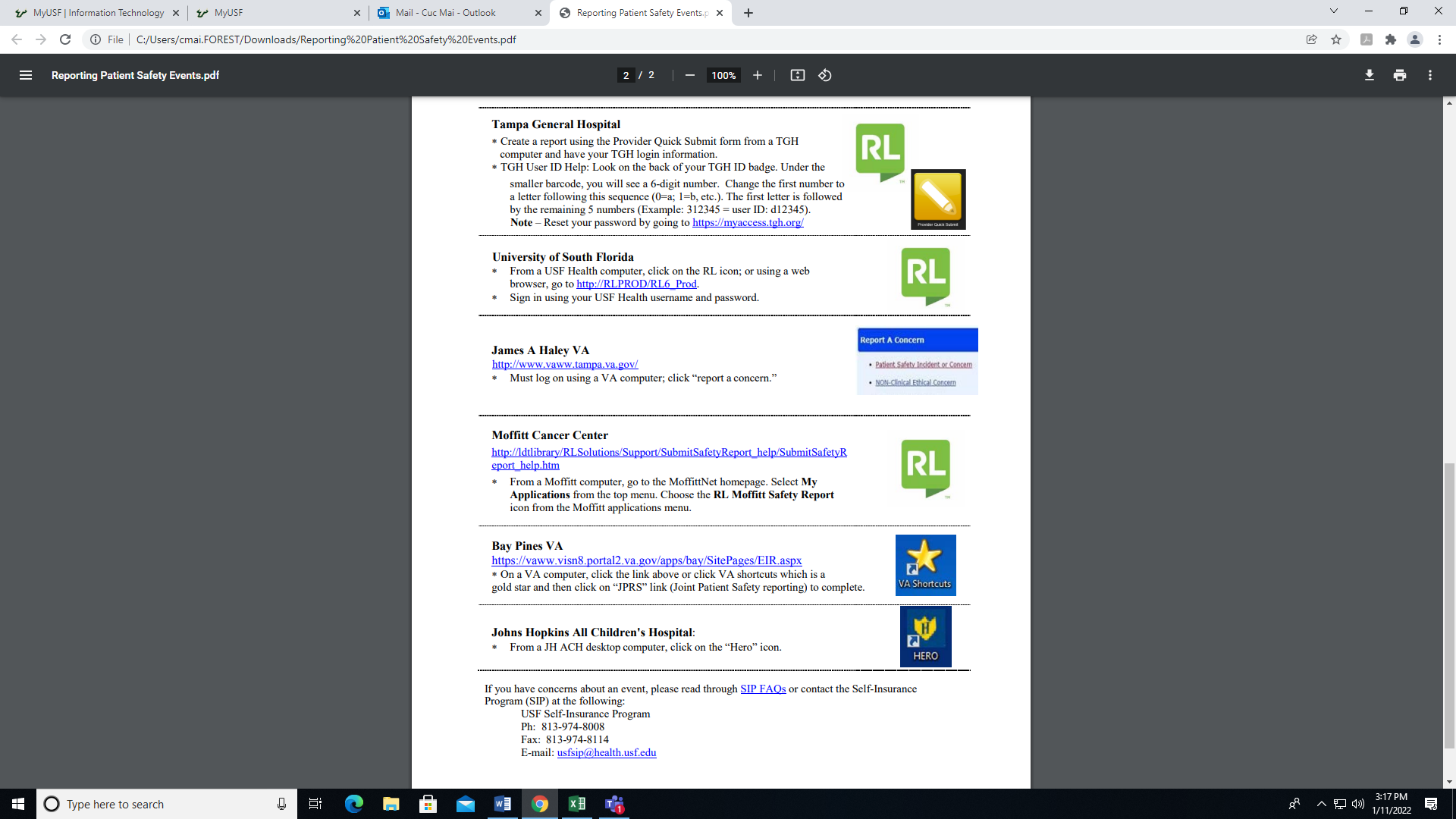 CARING FOR PEOPLE WHO CARE FOR PEOPLEAfter an adverse event, the healthcare workers involved may experience blame, shame, guilt, isolation, physical effects, self-doubt, and other negative effects. When this impacts us significantly, it is referred to as the “second victim effect. Blame and shame do not create change in the system and as a learning organization on a high reliability organization journey, ensuring we apply emotional first aid is essential to moving on. If you find yourself experiencing this effect, please reach out to the USF GME Second Victim Mentorship Program by contacting Dr. Melzer (emelzer@usf.edu ).	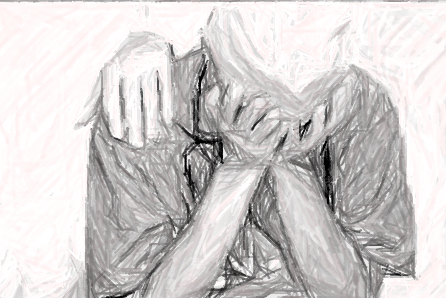 Useful definitionsCausal factors. Factors that may have shaped the outcome of an event.Contributing factors. Any factor that may have contributed to the event occurrence, but mitigation of this factor alone will not prevent the event from reoccurring.Event. An incident that reached the patient whether or not the patient was harmed. (Example: A patient is given an expired medication. This is considered an event even if the patient was not harmed.)Near miss. Otherwise known as a "close call," because an action intercedes to prevent the incident. It can also be purely by chance that the incident did not occur. (Example: Upon retrieving a medication from the PYXIS, the nurse notices that the medication is expired and does not administer the medication.)Root cause. The most systemic cause of the incident.Sentinel event. "A patient safety event (not primarily related to the natural course of the patient's illness or underlying condition) that reaches a patient and results in death, permanent harm, or severe temporary harm.  Sentinel events are a subcategory of adverse events." (TJC)Serious reportable events. The National Quality Forum (NQF) has developed and endorsed a set of serious, preventable, and harmful clinical events to provide a standard in healthcare that identifies, at a minimum, events that should be reported, assessed, and measured to help ensure safe care.Unsafe condition. A circumstance that increases the likelihood of an event occurring. (Example: Expired medications are not removed from the pharmacy on a routine basis.)Useful reference:  National Patient Safety Foundation. RCA2  Improving Root Cause Analyses and Actions to Prevent Harm.  Version 2. January 2016.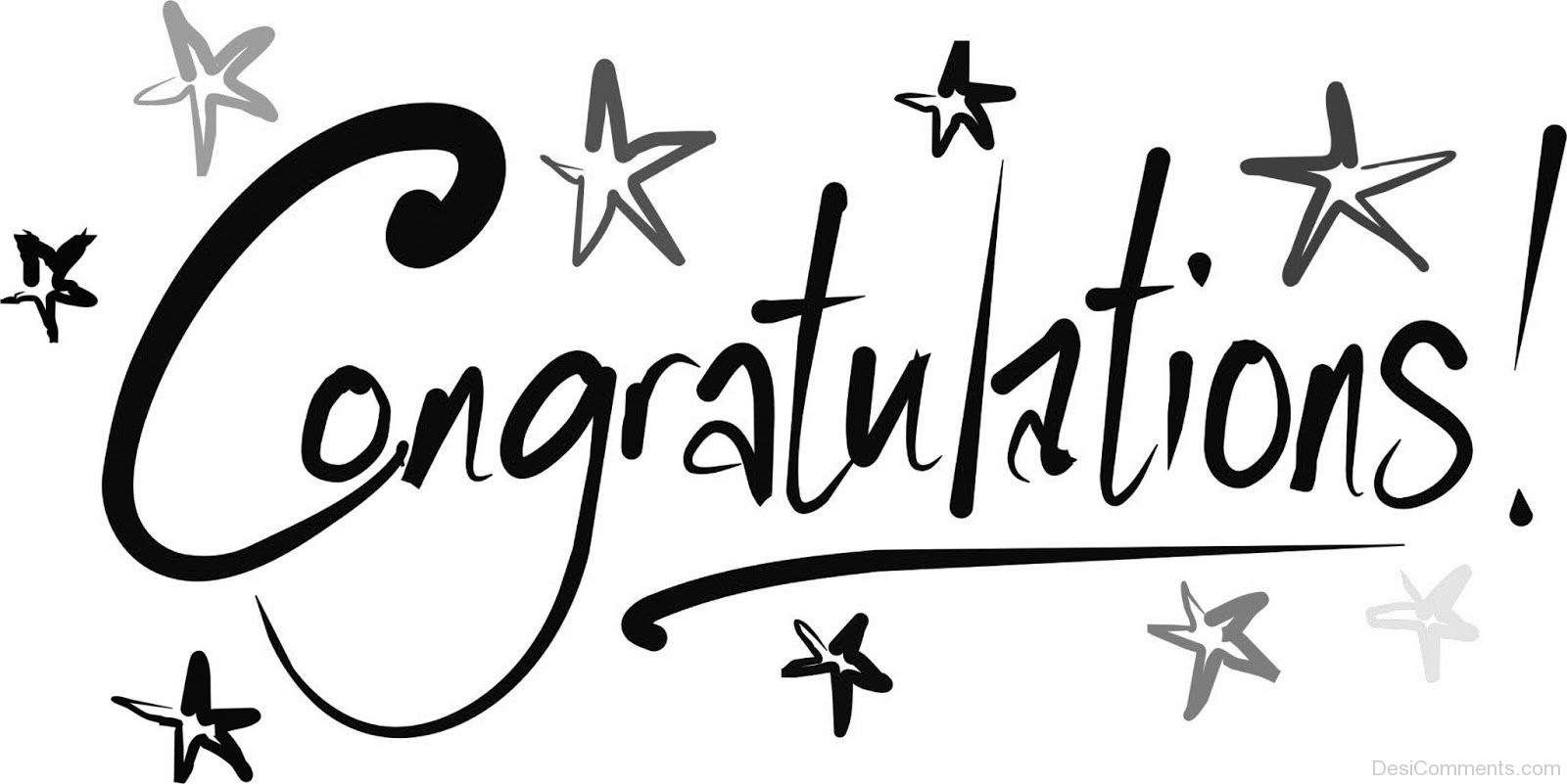 You have completed a Root Cause Analysis!!!A big thank you to our Core team, Interprofessional partners, & Program and Department leadership!Date of event analysis presentationProgramGME participantsInterprofessional partnersRCA facilitatorsJaimie WeberMaya BalakrishnanCuc MaiLeadership supportTIMELINE FOR SUBMISSION OF PRE-WORK DELIVERABLESTIMELINE FOR SUBMISSION OF PRE-WORK DELIVERABLESWithin 5 days of event being assigned to the trainee teamEmail GME with list of stakeholders your team would like represented in the interprofessional meetingAt least 7 days before interprofessional  meetingSubmit toolkit with completed pre-work to GMETeam Member?Interview?Subject matter expert on the event or close call process being evaluatedYesYes IF not a team memberIndividual not familiar with the event or close call processYesNoLeader well versed in the RCA processYesNoStaff directly involved in the eventNoYesFront line staff working in the areaYesYesPatient involved in the eventNoYesFamily of patient involved in the eventNoYesPatient representativeYesYesRoleParticipant representative in event analysisTeam member?Interview?PhysicianJaimie Weber Yes   No Yes   NoFloor nurseCuc Mai Yes   No Yes   NoPharmacistElizabeth Melzer Yes   No Yes   NoIT representativeMaya Balakrishnan Yes   No Yes   NoPatient Safety SpecialistNicole Justice Yes   No Yes   NoRoleParticipant representative in event analysisTeam member?Interview? Yes   No Yes   No Yes   No Yes   No Yes   No Yes   No Yes   No Yes   No Yes   No Yes   No Yes   No Yes   No Yes   No Yes   No Yes   No Yes   NoDOsDON’TsBe succinct Include each of the following:Basic description of the process leading up to the eventInvolved staffEvent itselfAny subsequent actions taken, or knowledge gainedDo not write as a dramatic novel. This is an inappropriate avenue for personal grievances or laying blameSource(EMR, interview, etc.)Event(description and response)Contributing factors & deviationsfrom expected or best practiceEMRPatient presents with SSC requiring PCA EMRDilaudid PCA initiated at regular concentrationChart review not completed to determine previous requirementsEMRAdmission orders placed and PCA continued but at high dose given previous requirements (0100 HD1)EMRPCA refilled with concentrated Dilaudid (1027, 1635, 2227 HD1 and 0220 HD2)Bag of dilaudid was verified but pump programming was notInterviewPhysician noted on chart review that pt received almost 200mg of dilaudid in previous 24 hours (0730 HD2)InterviewPhysician spoke with nursing staff about discrepancyInterviewNursing staff checked pump and noted that the pump was set for regular concentration of dilaudid but had high dose bag installed.InterviewPCA dosing was fixedSource(EMR, interview, etc.)Event(description and response)Contributing factors & deviationsfrom expected or best practiceFACTORTYPE OF CONTRIBUTING FACTORHumanKnowledge based violation (chose incorrect goal or strategy, lack competence)Skill based violation (slip, lapse, mistake in executing an action, action triggered by info in the environment, haste, inattention)Rule based violation (mistake – chose incorrect procedure or violated procedure, standard, guideline, failed to act on available information)Physical or mental health (stress, fatigue, work relationships)Violations of procedure (did not know procedure, not aware of or took short cut, situation dictated deviation, procedure not practice or out of date)Education/experience (training lacking or novice)Not seeking help when should haveTask or ProcedureClarity and design of structure lackingAvailability and use of protocols lackingAvailability and/or accuracy of tests, results, etc. lackingDecision-making aids lacking or wrongLack of monitoring or assessmentTeamwork-relatedSupervision (lacking, inadequate, did not seek out)Communication – written or verbal (gaps, omissions, misunderstandings, or lack of a safe environment to communicate)Culture and teamwork (lack teamwork, breakdown, management style, hierarchical structure)Team structure (consistency, leadership, intimidation, disruptive behavior)Technology, Equipment, SuppliesDesign lackingAvailability lackingMainenance issueFailure/malfunctionImproper useOutdatedManage-mentConstraintsOrganizational structurePolicy, standards, goalsSafety culture and prioritiesPlanningWork or Environ-mentStaffing (levels, skill mix)Workload (shift patterns, influx of patients)Time delaysEnvironment (distractions, interruptions)Administrative/managerial support issuesPatientCondition (complexity, severity of illness)Communication (language barrier, interpretation)Pyschosocial (personality or social factors)Detection barriers in place – effective or ineffective (Physicial – bar coding, locked cabinets; human action – patient identity checks, surgical site marking; administrative – proceudres, checklists, alert notices)FactorList of contributing factorsHumanTask or procedureTeamwork-relatedTechnology, Equipment, SuppliesManagementWork or environment PatientProblem statement: PCA pump set for wrong dosing regimen so patient received four times the ordered amount of dilaudidProblem statement: PCA pump set for wrong dosing regimen so patient received four times the ordered amount of dilaudidProblem statement: PCA pump set for wrong dosing regimen so patient received four times the ordered amount of dilaudidKEY CONTRIBUTING FACTOR #1KEY CONTRIBUTING FACTOR #2KEY CONTRIBUTING FACTOR #3High dose dilaudid loaded in pump set for normal dosing regimenCaused by Caused by Caused by PCA dosing not checkedCaused by Caused by Caused by Dose programming is not required with every bag changeCaused by Caused by Caused by  Is the last “why” is actionable? Is the last “why” is actionable? Is the last “why” is actionable?Problem statement: Problem statement: Problem statement: KEY CONTRIBUTING FACTOR #1KEY CONTRIBUTING FACTOR #2KEY CONTRIBUTING FACTOR #3Caused by Caused by Caused by Caused by Caused by Caused by Caused by Caused by Caused by  Is the last “why” is actionable? Is the last “why” is actionable? Is the last “why” is actionable?KEY CONTRIBUTING FACTOR #4KEY CONTRIBUTING FACTOR #5KEY CONTRIBUTING FACTOR #6Caused by Caused by Caused by Caused by Caused by Caused by Caused by Caused by Caused by  Is the last “why” is actionable? Is the last “why” is actionable? Is the last “why” is actionable?1.CauseSomething2.EffectLeads to something3.EventWhich increases the likelihood that the adverse event will occurRules for developing causal statements1#1: Clearly show the “cause and effect” relationship.Incorrect: RN was fatigued.Correct: RN worked three 16-hour shifts, which led to fatigue and increased risk of misreading…#2: Use specific and accurate descriptors for what occurred, rather than negative and vague descriptors.Incorrect: Manual was poorly written.Correct: Manual had 8-point font and no illustrations; staff didn’t use it; increased likelihood of incorrect…#3: Human errors must have a preceding cause.Incorrect: RN selected wrong dose; patient overdosed.Correct: Drugs in CPOE are presented without sufficient space between doses, increasing chance of wrong dose and overdose.#4: Violations of procedure are not root causes but must have a preceding cause.Incorrect: Resident didn’t follow procedure timeout prior to paracentesis.Correct: Noise and confusion on floor, with pressures for pending admissions, increased chance that timeout protocol would be missed.#5: Failure to act is only causal when there is a pre-existing duty to act.Incorrect: Fellow did not check STAT order results.Correct: No protocol for notification of abnormal STAT order results increased the likelihood that STAT order results are missed.1 Adapted from the National Patient Safety FoundationCausal statement: Because the PCA dose programming check is not a required part of medication bag changes, medication overdose occurred.Causal statement: Because the PCA dose programming check is not a required part of medication bag changes, medication overdose occurred.Causal statement: Because the PCA dose programming check is not a required part of medication bag changes, medication overdose occurred.Corrective actionStrength of actionPotential measures1.  Program pumps to require a verification of dosing with every bag changeStrongPCA bag changes with dose programming verification / total number of PCA bag changesACTION HIERARCHYACTION HIERARCHYACTION HIERARCHYACTION HIERARCHYSTRONGINTERMEDIATEINTERMEDIATEWEAKArchitectural/physical plant changesNew devices with usability trainingEngineering control (forcing function)Simplify processesStandardize equipment or processTangible involvement by leadershipRedundancyIncrease staffing/decrease workloadSoftware enhancements/ modificationsEliminate/ reduce distractionsEducation using simulation-based training with periodic refresher sessions and observationsChecklist/cognitive aidsEliminate look- and sound-alikesStandardized communication toolsEnhanced documentation, communicationDouble checksWarningsNew procedure/ memorandum/ policyTrainingCausal statement:Causal statement:Causal statement:Corrective actionStrength of actionPotential measuresACTION HIERARCHYACTION HIERARCHYACTION HIERARCHYACTION HIERARCHYSTRONGINTERMEDIATEINTERMEDIATEWEAKArchitectural/physical plant changesNew devices with usability trainingEngineering control (forcing function)Simplify processesStandardize equipment or processTangible involvement by leadershipRedundancyIncrease staffing/decrease workloadSoftware enhancements/ modificationsEliminate/ reduce distractionsEducation using simulation-based training with periodic refresher sessions and observationsChecklist/cognitive aidsEliminate look- and sound-alikesStandardized communication toolsEnhanced documentation, communicationDouble checksWarningsNew procedure/ memorandum/ policyTraining